LES PASSEJAÏRES DE VARILHES                    				  	 FICHE ITINÉRAIREAX LES THERMES n° 56"Cette fiche participe à la constitution d'une mémoire des itinéraires proposés par les animateurs du club. Eux seuls y ont accès. Ils s'engagent à ne pas la diffuser en dehors du club."Date de la dernière mise à jour : 07 janvier 2020La carte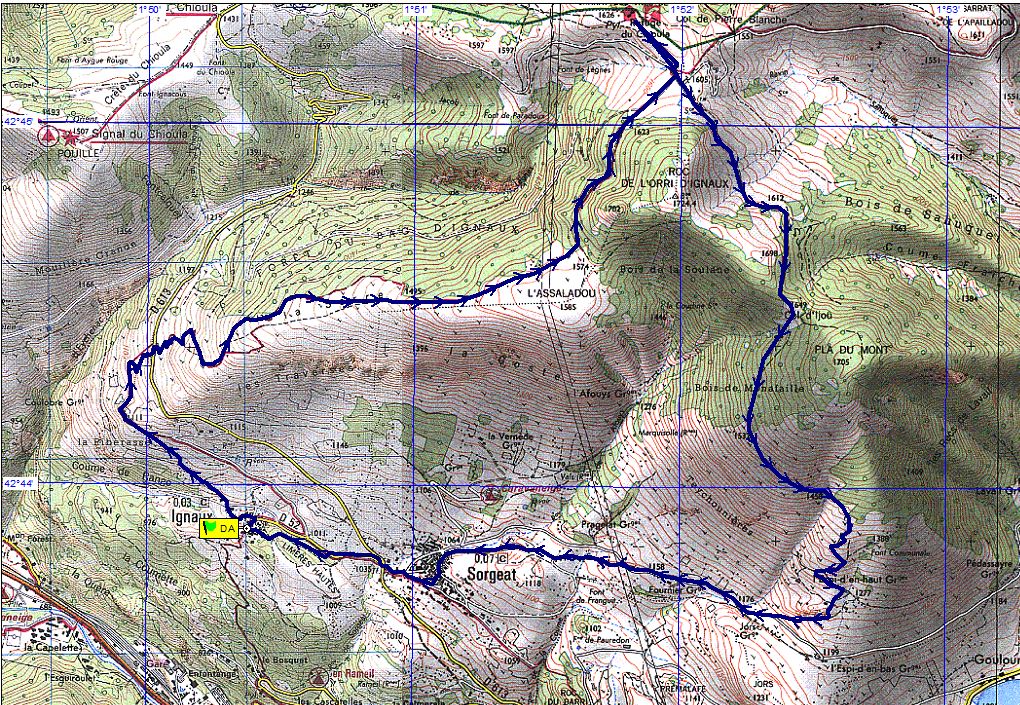 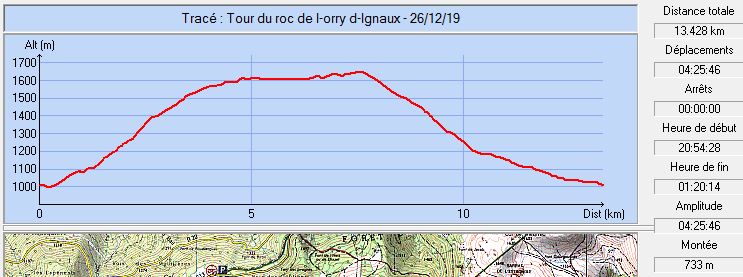 Commune de départ et dénomination de l’itinéraire : Ignaux – Parking de la salle polyvalente au centre du village – Le tour du roc de l’orry d’IgnauxDate, animateur(trice), nombre de participants (éventuel) :04.06.2014 – M. Buc – 5 participants (Reportage photos)11.10.2015 – M. Buc – 13 participants (Reportage photos)L’itinéraire est décrit sur les supports suivants : Trace Openrunner 10825128Topo-guide n° 2 de l’OT de  "Lacs et torrents" – Le tour du roc de l’orry d’Ignaux (Avec départ depuis Ax Les Thermes)Classification, temps de parcours, dénivelé positif, distance, durée :Randonneur – 5h00 –  –  – JournéeIndice d’effort   :   77     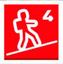 Balisage : Jaune d’Ignaux au refuge du Chioula puis jaune et rouge du GR 107 jusqu’à Sorgeat puis jaune à nouveau jusqu’à l’arrivée. Particularité(s) : Site ou point remarquable :La crête de  et le plateau de l’Assaladou (vue sur l’ensemble de la chaîne)Trace GPS : Oui Distance entre la gare de Varilhes et le lieu de départ : Observation(s) : Le site du refuge du Chioula se prête bien à la pause méridienne.